Order Of Business1	Opening	31.1	Declaration of Opening	31.2	Disclaimer	31.3	Standing Orders	31.4	Announcement of Visitors	31.5	Declarations of Interest that Might Cause a Conflict	31.6	Declaration of Financial Interests	31.7	Disclosure of Interests that May Affect Impartiality	32	Attendance	32.1	Members	32.2	Staff	32.3	Apologies	42.4	Leave of Absence Previously Approved	43	Applications For Leave of Absence	44	Presentations	45	Confirmation of Minutes of Previous Meetings	46	Announcements by Presiding Member Without Discussion	47	Officer's Reports	57.1	Review of the AIAC Terms of Reference	58	Questions from Members without Notice	269	Business of an Urgent Nature Introduced by Decision of the Meeting	2610	Closure	26MINUTES OF Shire Of York
Access and Inclusion Advisory Committee Meeting
HELD AT THE Council Chambers, York Town Hall, York
ON Wednesday, 4 August 2021 AT 2.00pmThe Access and Inclusion Advisory Committee acknowledges the traditional owners of the land on which this meeting is held.1	Opening1.1	Declaration of OpeningMrs Bev Penny, Presiding Member, declared the meeting open at 2.04pm.1.2	DisclaimerThe Presiding Member advised the following:“I wish to draw attention to the Disclaimer Notice contained within the agenda document and advise members of the public that any decisions made at the meeting today, can be revoked, pursuant to the Local Government Act 1995.Therefore members of the public should not rely on any decisions until formal notification in writing by Council has been received. Any plans or documents in agendas and minutes may be subject to copyright. The express permission of the copyright owner must be obtained before copying any copyright material.”1.3	Standing OrdersNil1.4	Announcement of VisitorsNil1.5	Declarations of Interest that Might Cause a ConflictNil1.6	Declaration of Financial InterestsNil1.7	Disclosure of Interests that May Affect ImpartialityNil2	Attendance  2.1	MembersMrs Bev Penny; Cr Jane Ferro; Cr Kevin Trent; Mrs Liz Christmas; Mrs Sarah Sloss; Mrs Marie Forster; Mrs Marjorie Kerkhoff2.2	StaffJo Bryant, YRCC Project Officer; Alina Behan, Executive Manager Corporate & Community Services2.3	Apologies Mrs Teagan Walsh; Mrs Rosemary Parker2.4	Leave of Absence Previously Approved Nil3	Applications For Leave of Absence  Nil4	Presentations  Nil5	Confirmation of Minutes of Previous Meetings6	Announcements by Presiding Member Without Discussion The Presiding Member advised the Committee that she attended the Black Swan production ‘YORK’ at the Heath Ledger Theatre. The Presiding Member also referenced Carers WA who visit York every few weeks in front of the Community Resource Centre to help people access information and support.7	Officer's Reports7.1	Review of the AIAC Terms of Reference Nature of Council’s Role in the MatterExecutive Purpose of ReportThis report presents a review of the Access & Inclusion Advisory Committee’s Terms of Reference and suggested amendments. BackgroundAt the 5 May 2021 Access & Inclusion Advisory Committee meeting the Presiding Member requested a review of the Terms of Reference to ensure they are current and relevant. The Executive Manager agreed to investigate and prepare a report for the August meeting. Comments and DetailsThe Shire of York has developed a Disability Access and Inclusion Plan (DAIP). The Disability Services Act 1993 requires that agencies undertake public consultation during the development and delivery of their DAIPs. The establishment of an Access & Inclusion Advisory Committee with community membership allows a mechanism for ongoing Community engagement with regard to the delivery and review of the DAIP.The Access and Inclusion Committee is a Committee of Council established under Part 5 – Division 2 (Subdivision 2) of the Local Government Act 1995 – Committees and their meetings with its own discrete Terms of Reference.The Terms of Reference do not define the conduct expected of Committee Members. The Access and Inclusion Advisory Committee is subject to Policy E1 - Code of Conduct: Council Members, Committee Members & Candidates (Appendix 2) as set by Council in accordance with Section 2.7(2) of the Local Government Act 1995. The existing Terms of Reference do not define the requirement to attend meetings. Regular attendance at meetings assists with both the continuity of understanding and progressing of issues. As the Committee meets quarterly, Officers recommend that Committee Members are required to attend a minimum of two meetings a year.Officers recommend the addition of new clause to provide clarity to committee members around both conduct and attendance requirements as below:7.3	Reasons for removal of Membership In accordance with Section 2.7(2) of the Local Government Act 1995, Council determines the Shire’s policies and the Access and Inclusion Advisory Committee is subject to Policy E1 - Code of Conduct: Council Members, Committee Members & Candidates.Members may be removed from the Access & Inclusion Committee if they do not abide by the general principles to guide the behaviour of committee members listed in the Code of Conduct policy. Committee Members are required to attend in person a minimum of two meetings per financial year. Members unable to meet this minimum requirement may be removed from the Access & Inclusion Committee.Appendix 1: Terms of Reference – proposed amendments Aug 2021 shows the Terms of Reference including the proposed additional clause 7.3.OptionsOption 1:  	The Committee could recommend Council request the CEO to amend the Terms of Reference as per the proposed revision to clarify the conduct and attendance requirements. Option 2: 	The Committee could choose not to recommend Council request the CEO to amend the Terms of Reference. Option 1 is the recommended optionImplications to ConsiderConsultativeExecutive Leadership TeamStrategicGoal 5:	Strong Leadership and GovernanceTo have effective and responsive leadership and governance, where a sense of collective purpose and shared direction combine to work together. Policy RelatedE1 – Code of Conduct – Council Members – Committee Members – CandidatesFinancialN/ALegal and StatutoryLocal Government Act 1995The Access and Inclusion Committee is established under Part 5 – Division 2 (Subdivision 2) of the Local Government Act 1995 – Committees and their meetings. No authority is delegated to the Committee and all recommendations made by the Committee will be brought to Council for decision.Risk RelatedBy enabling consistent external representation to the Committee, it can be considered the level of risk is reduced due to greater transparency and oversight.WorkforceN/AVoting Requirements Not applicable. 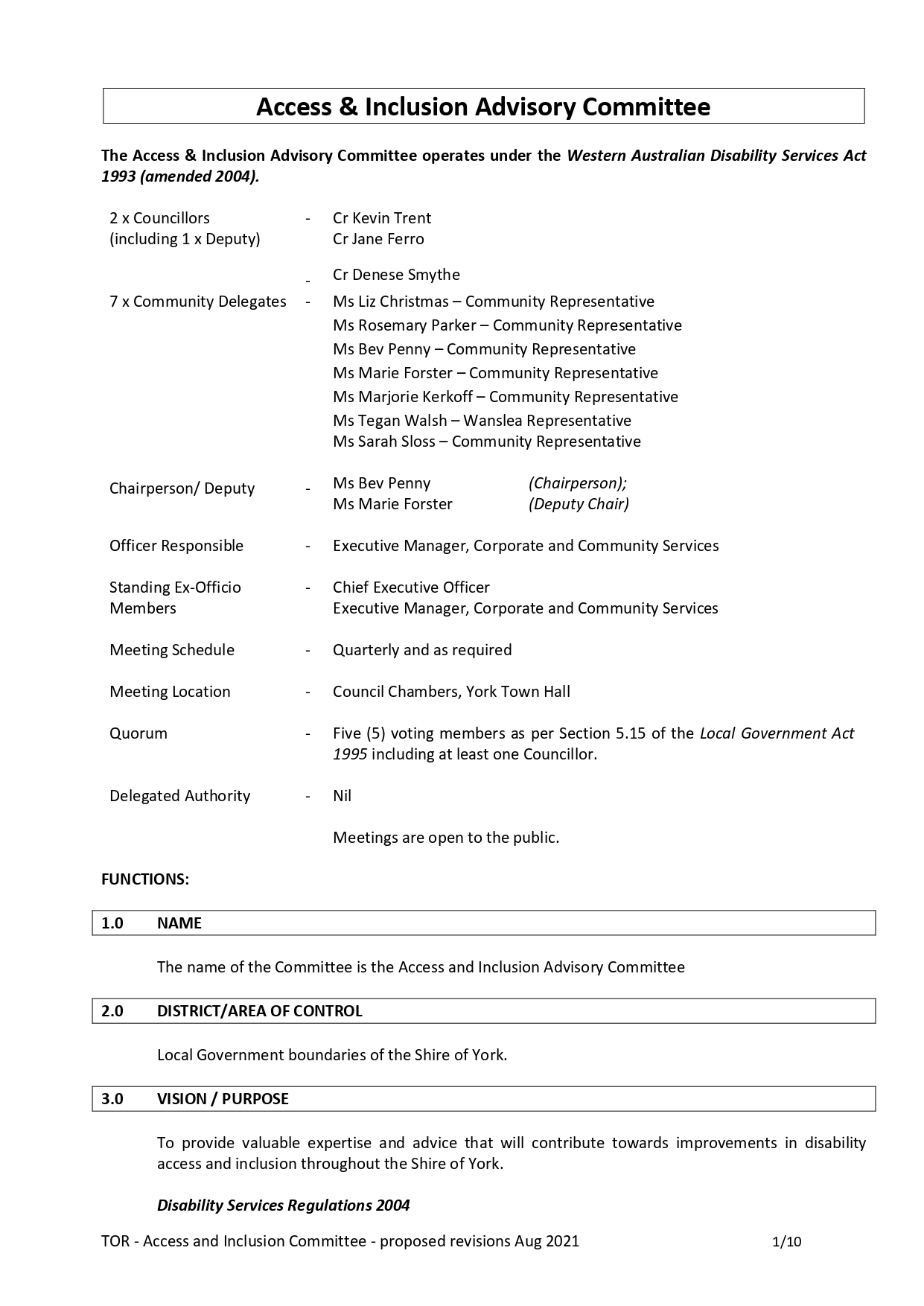 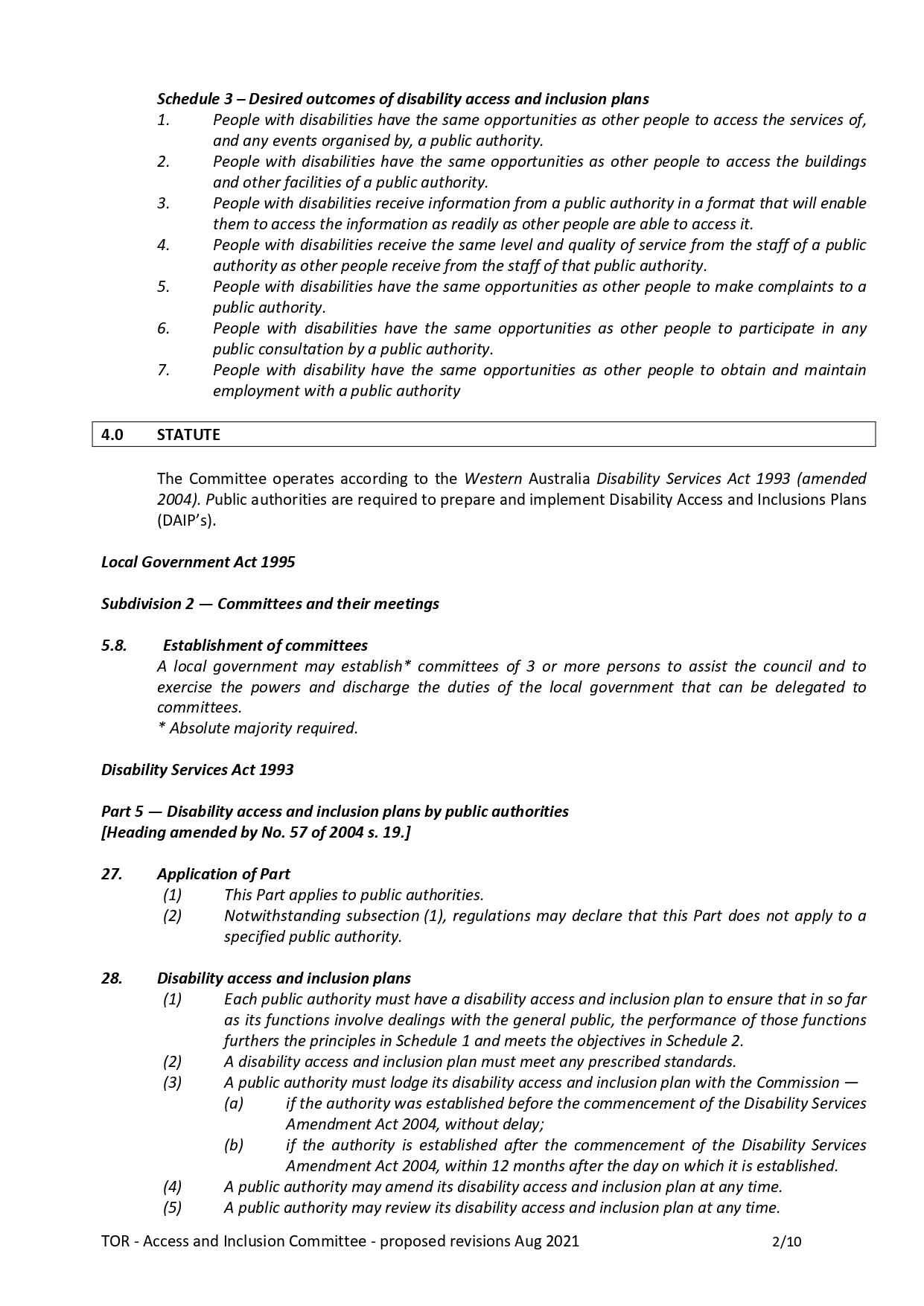 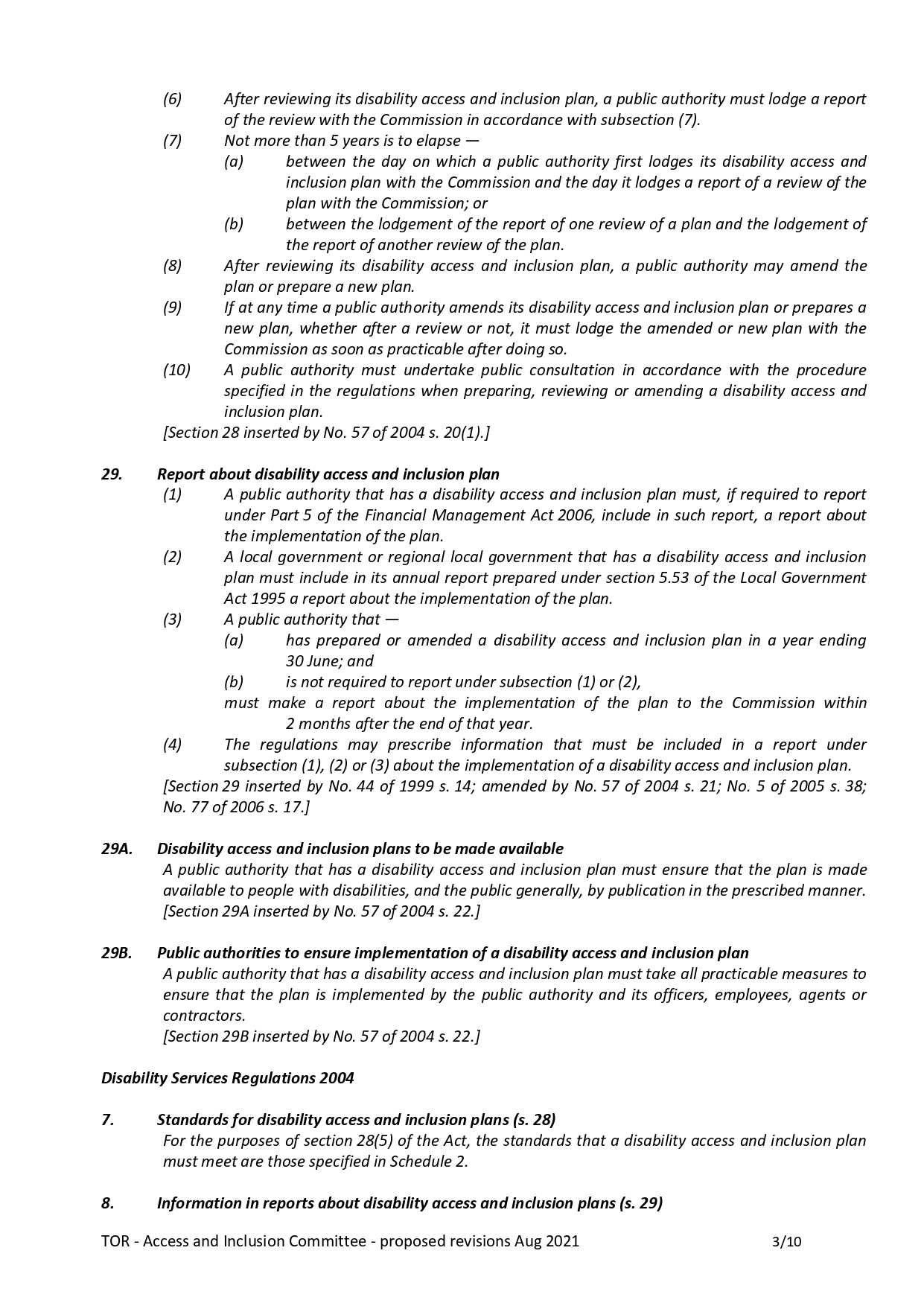 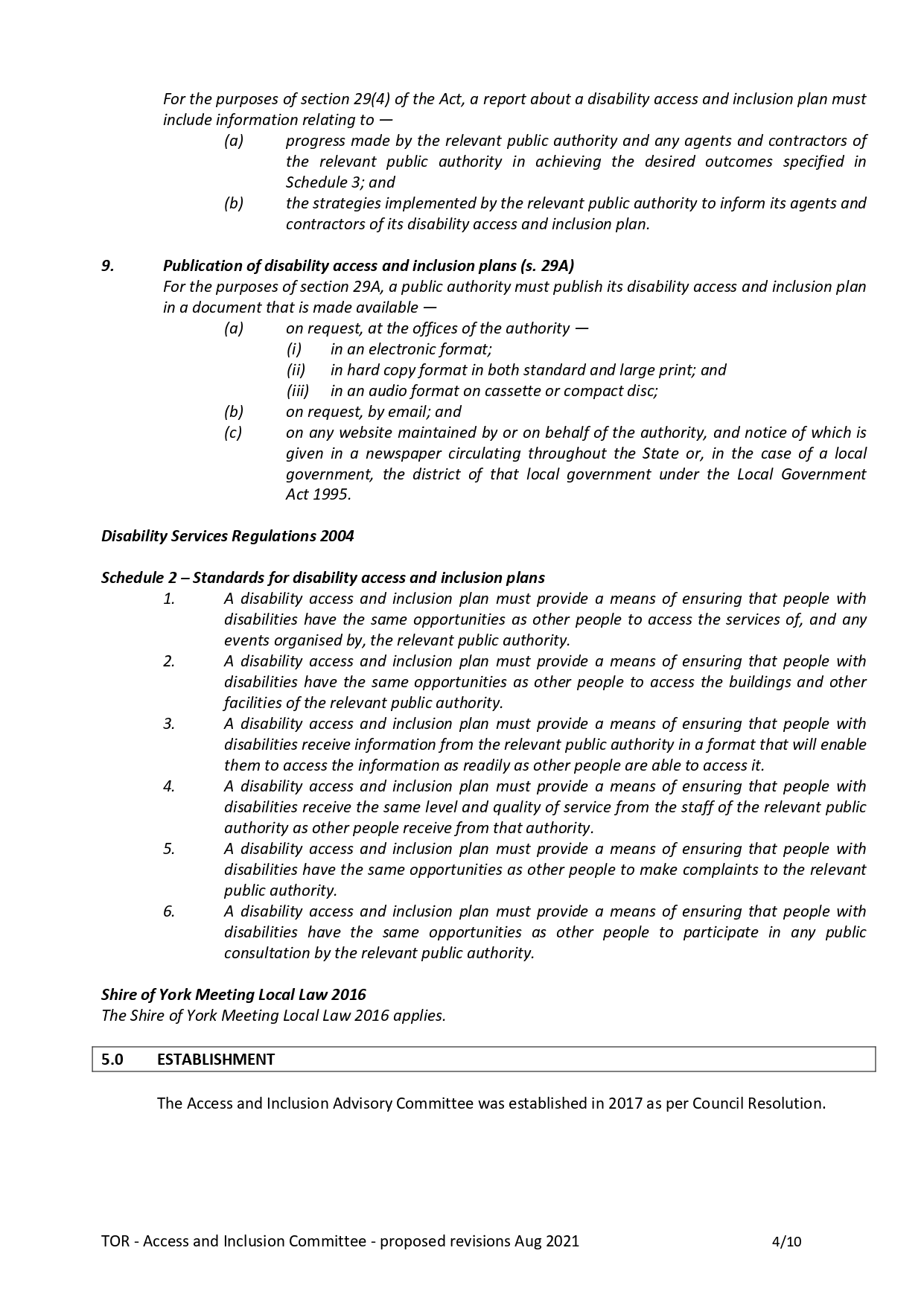 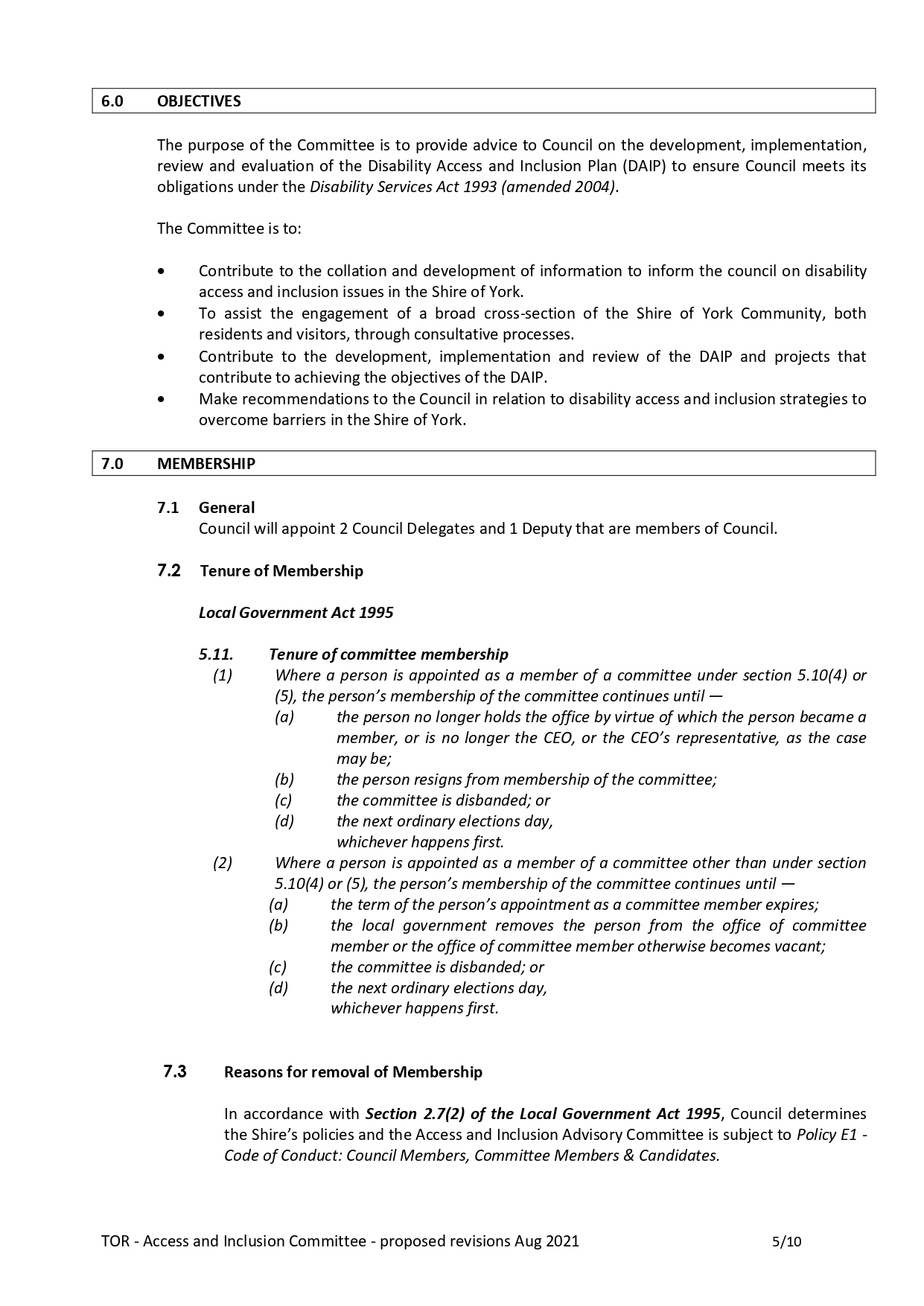 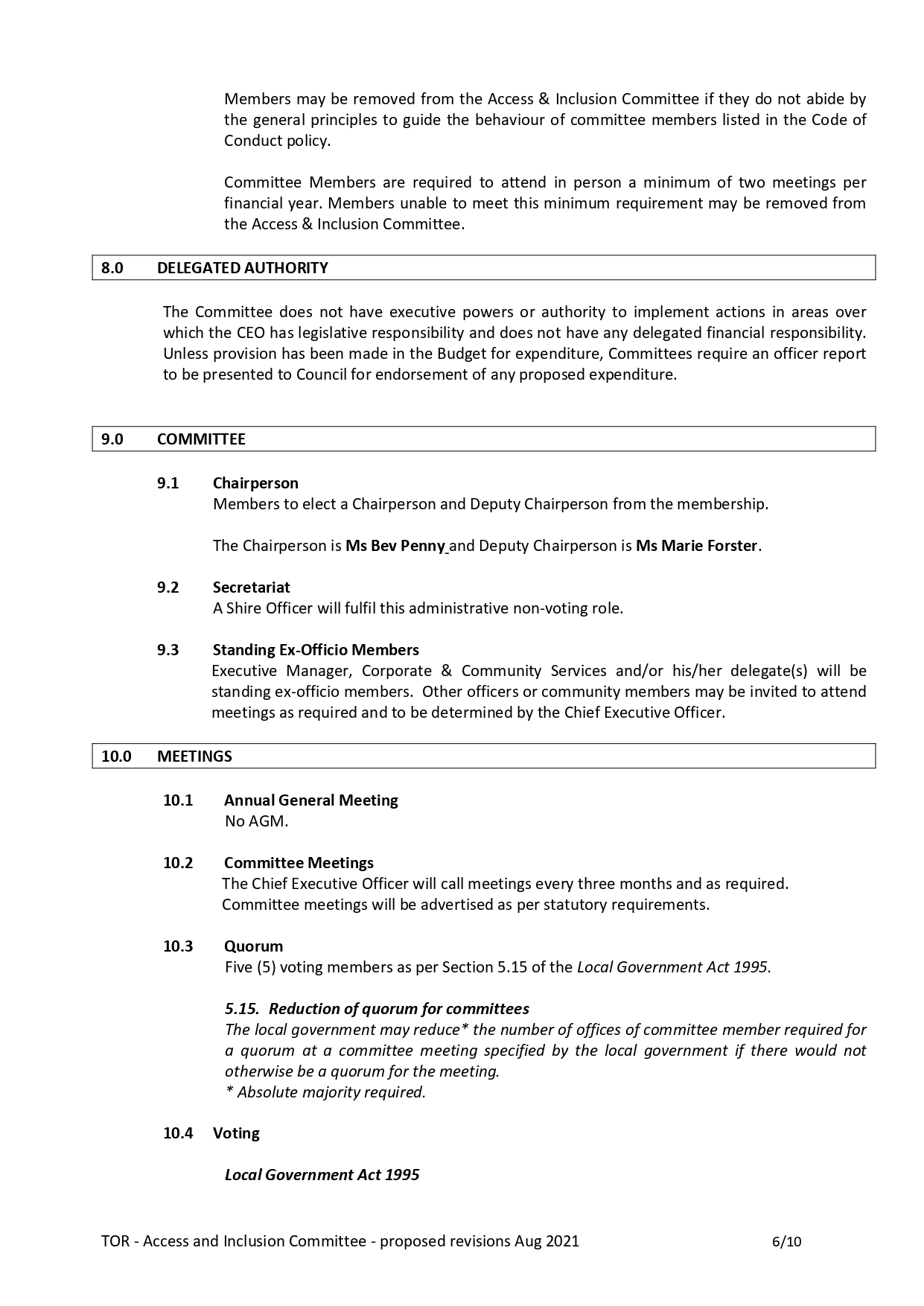 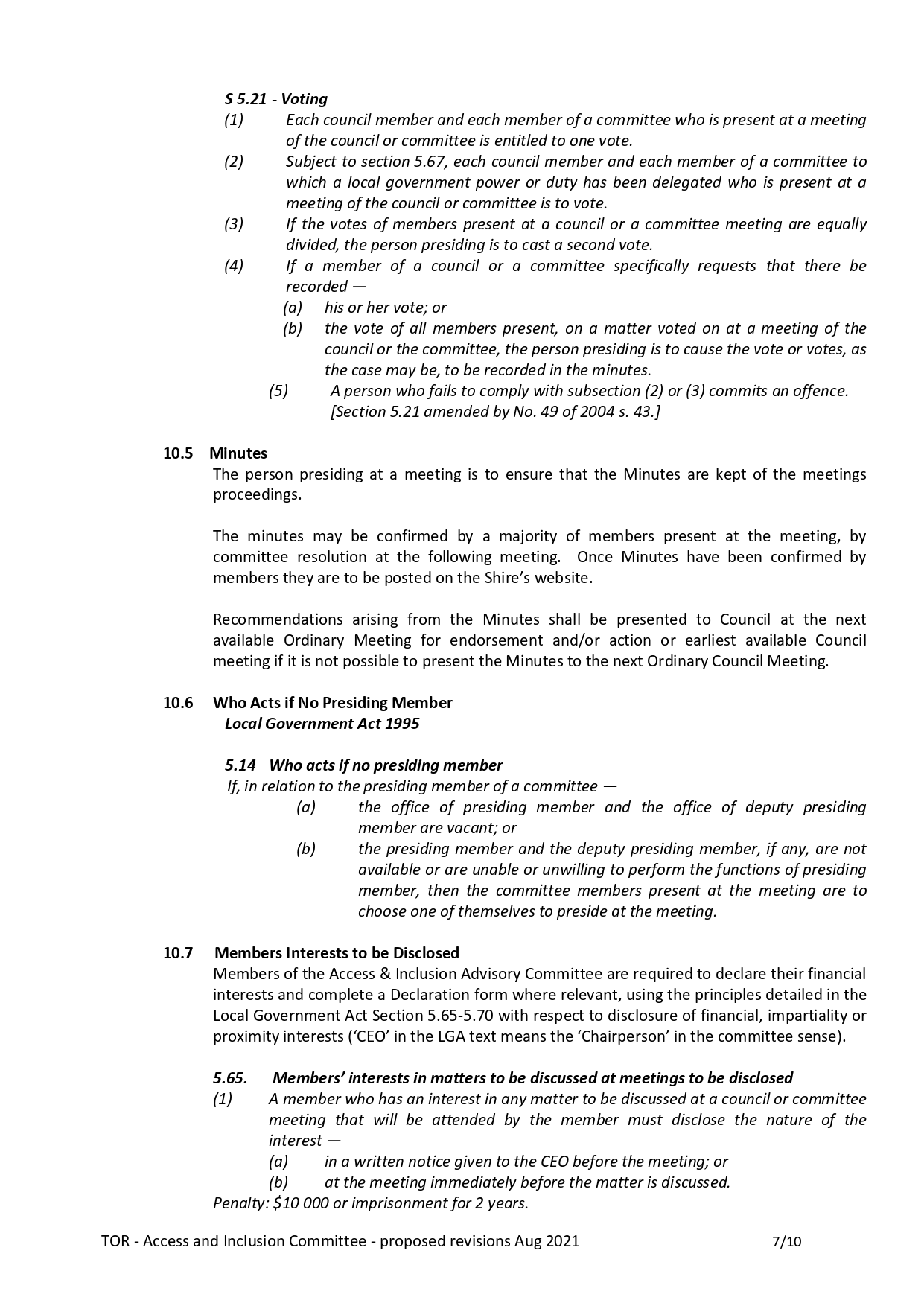 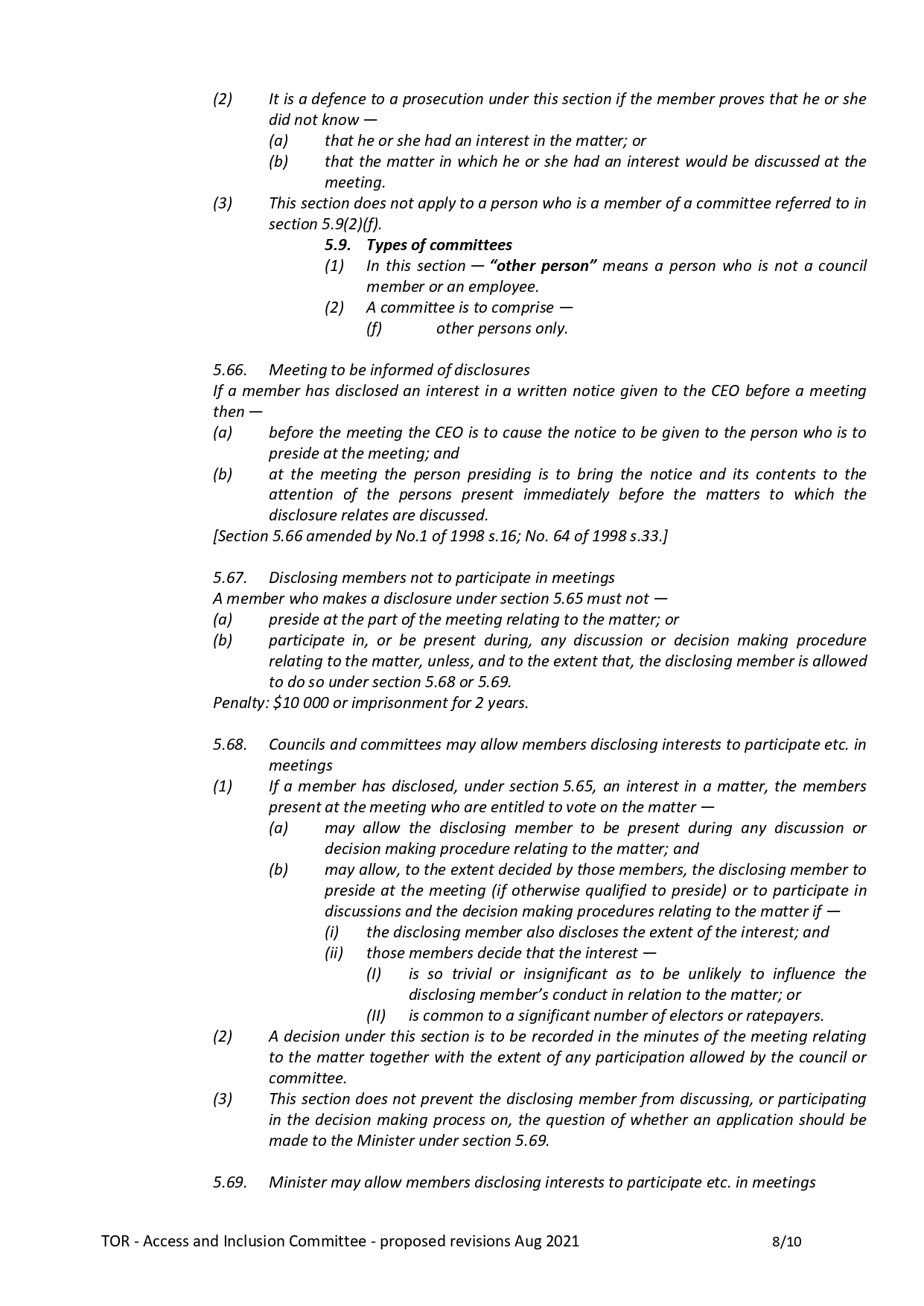 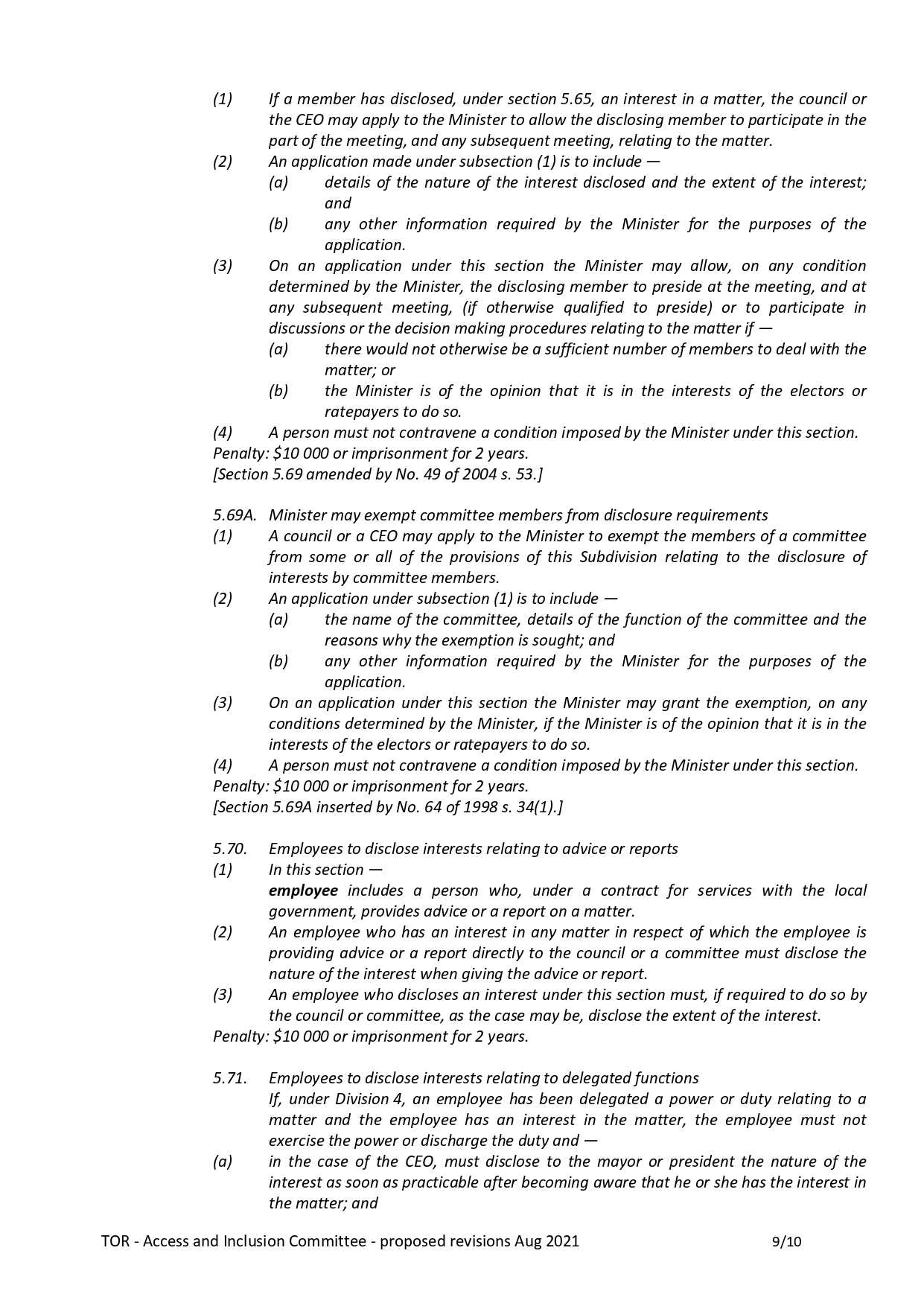 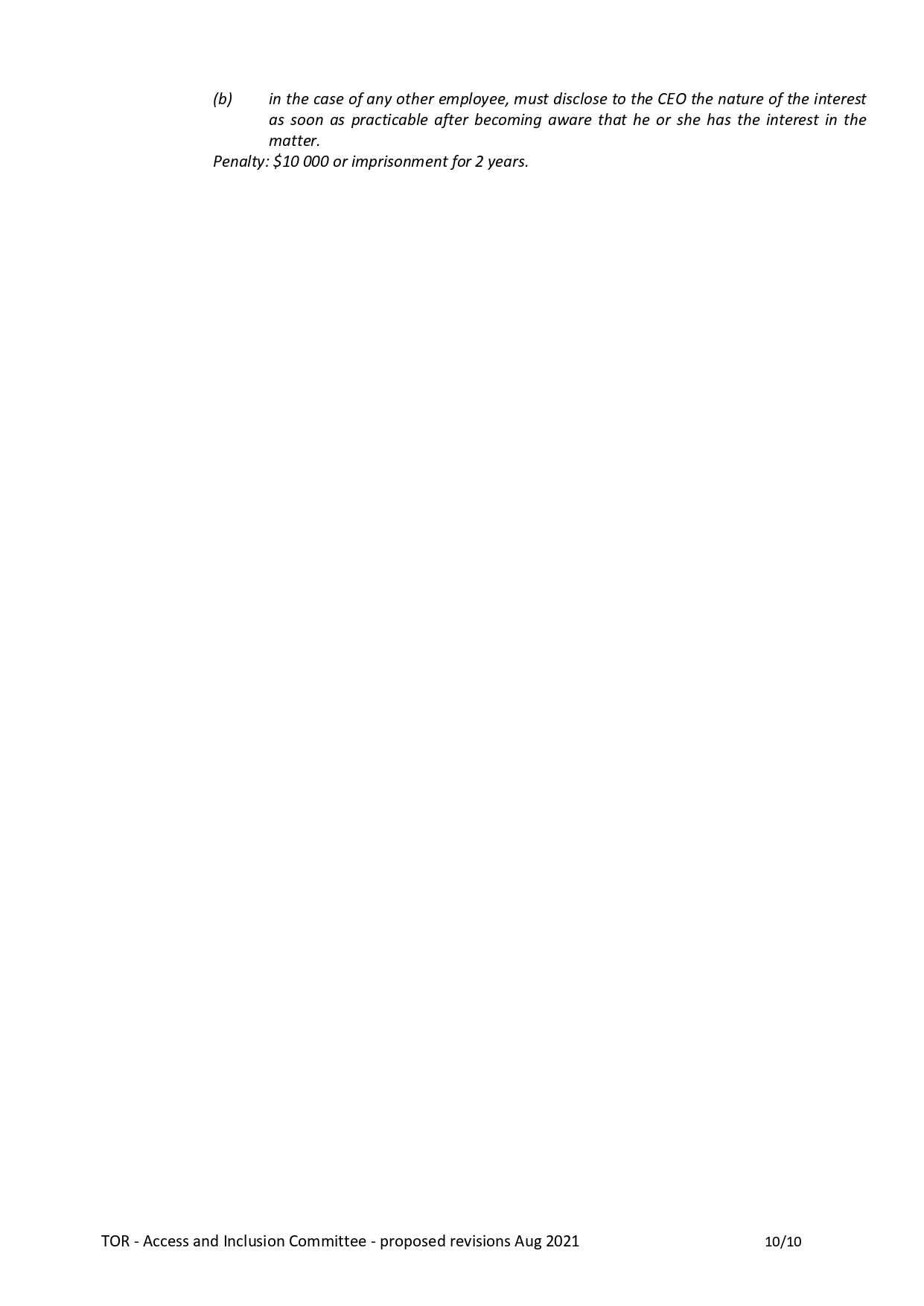 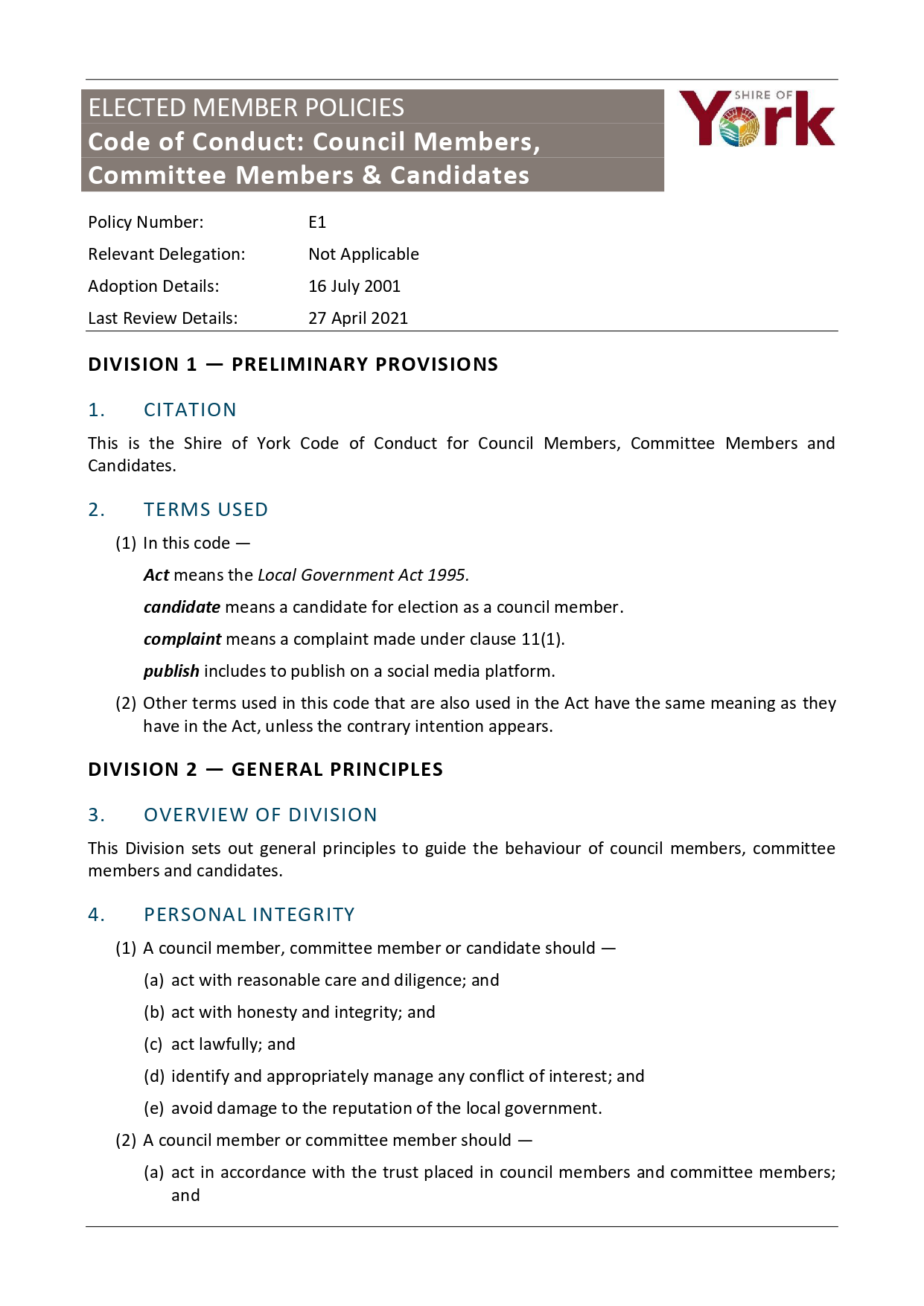 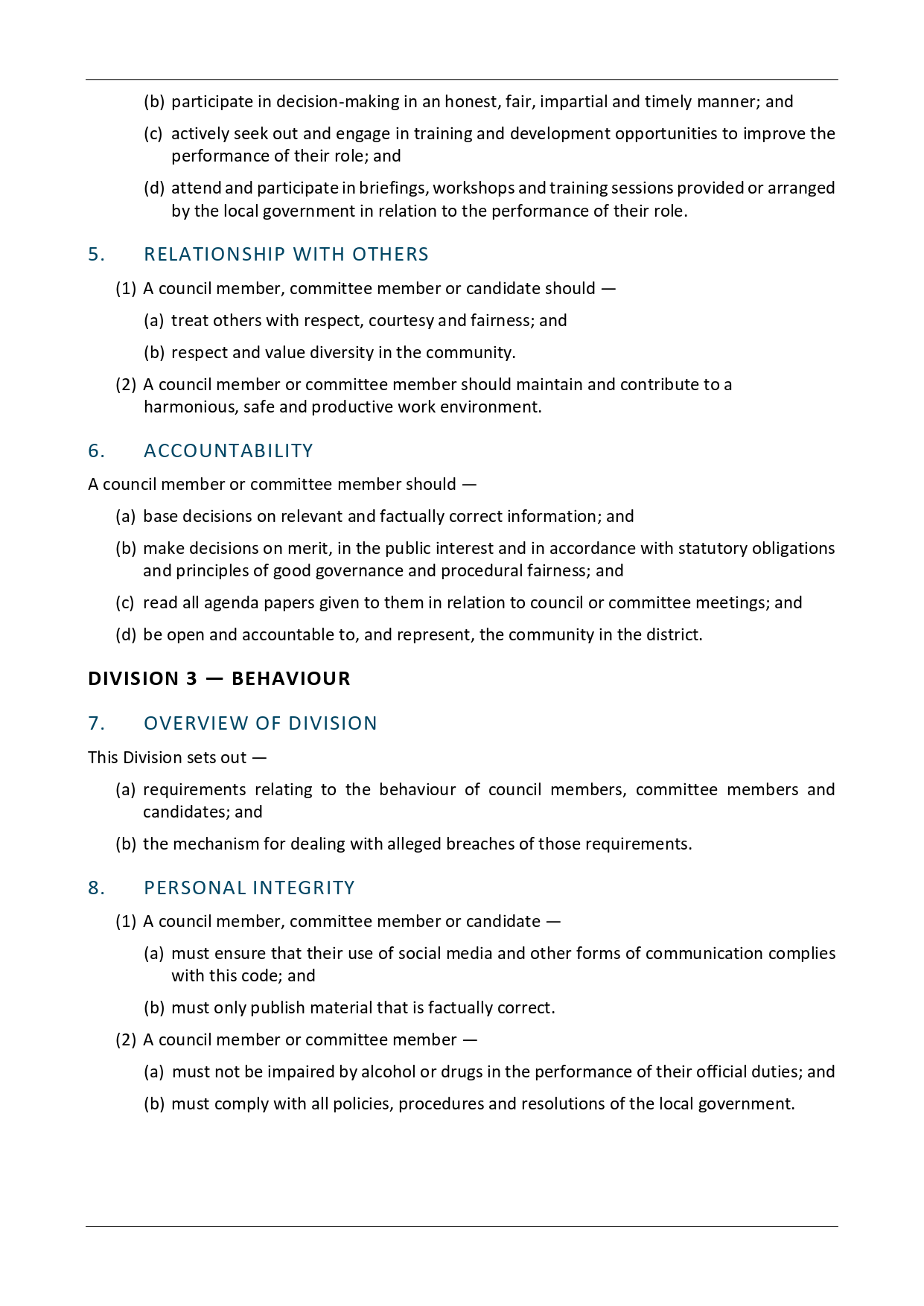 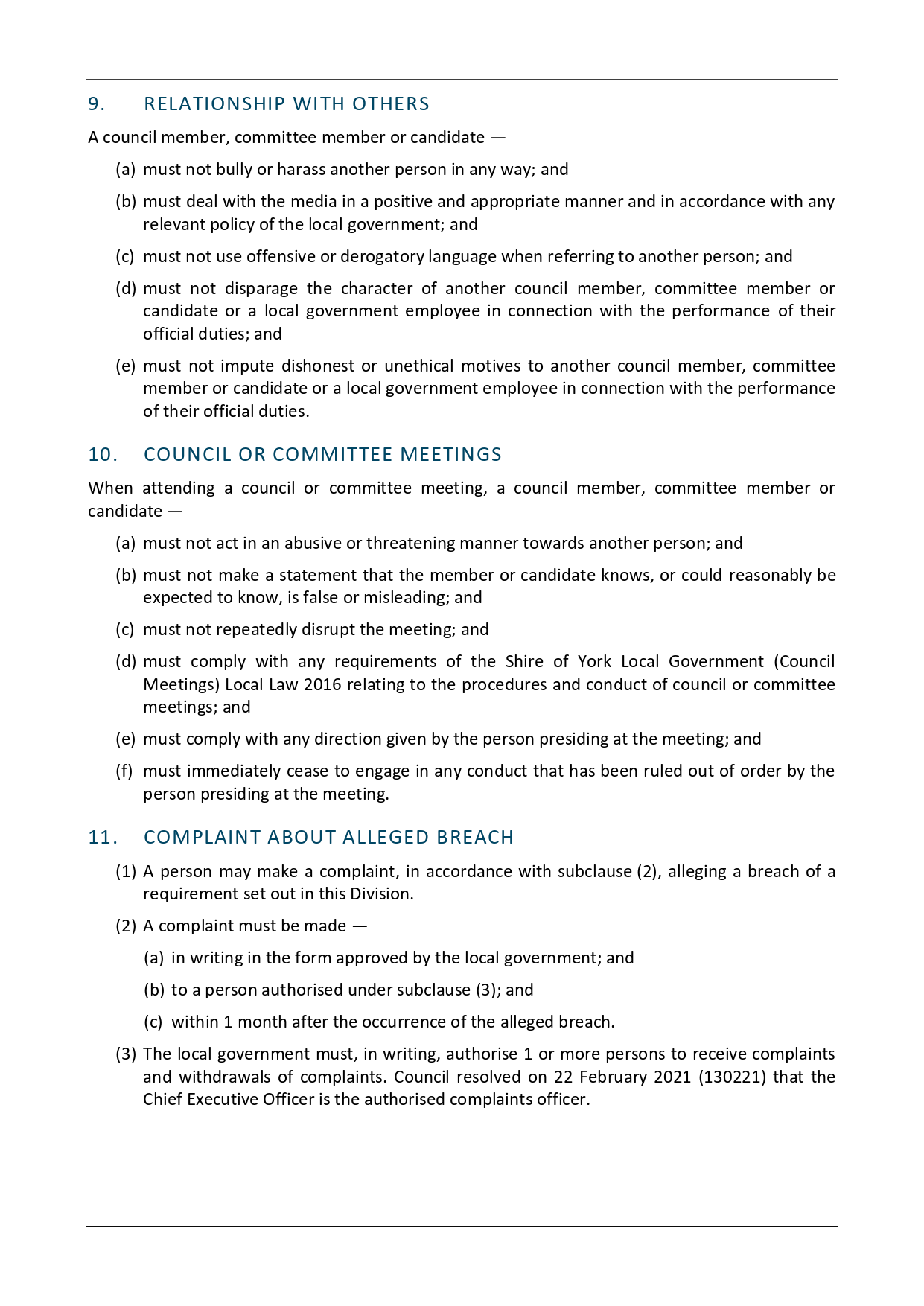 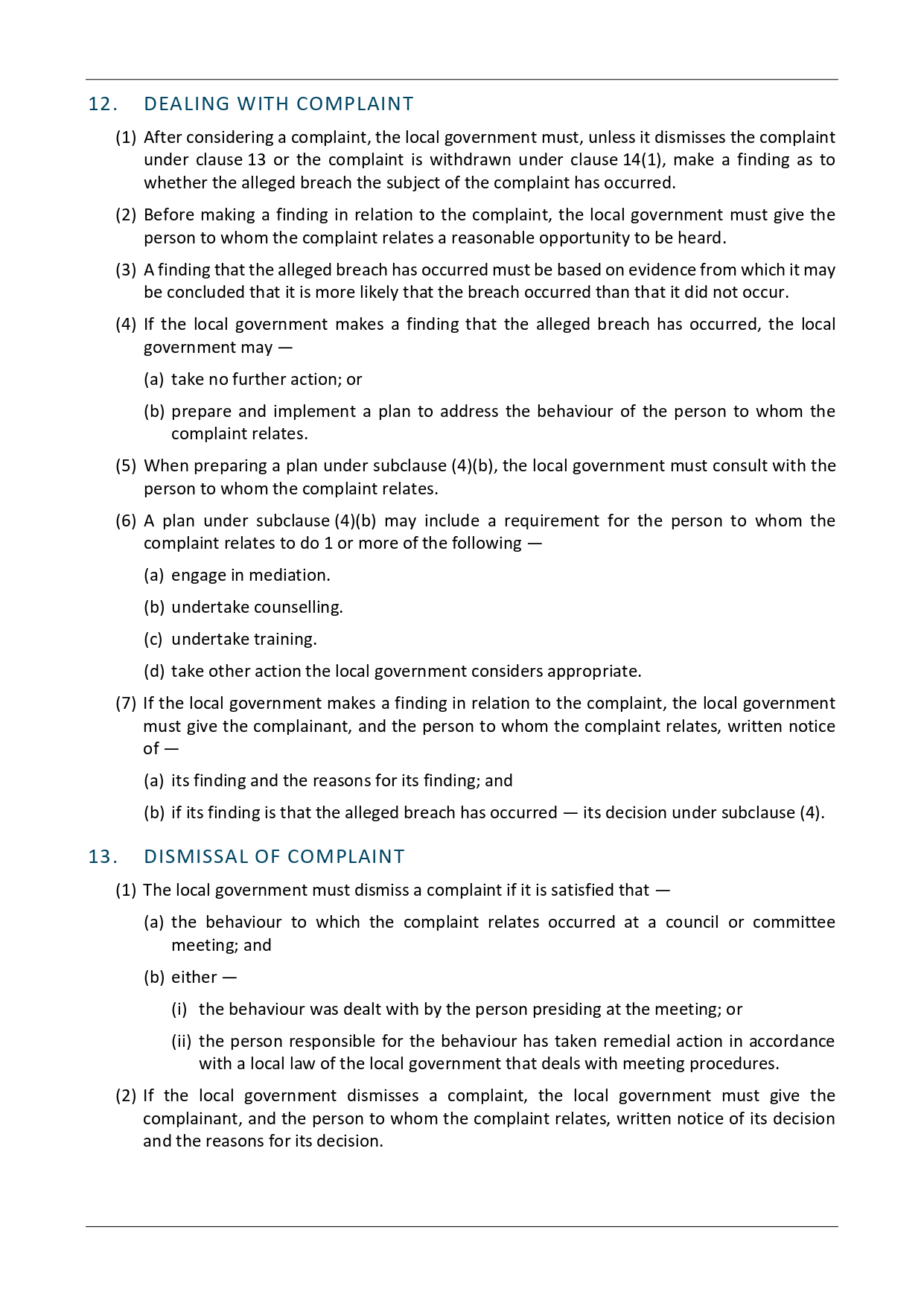 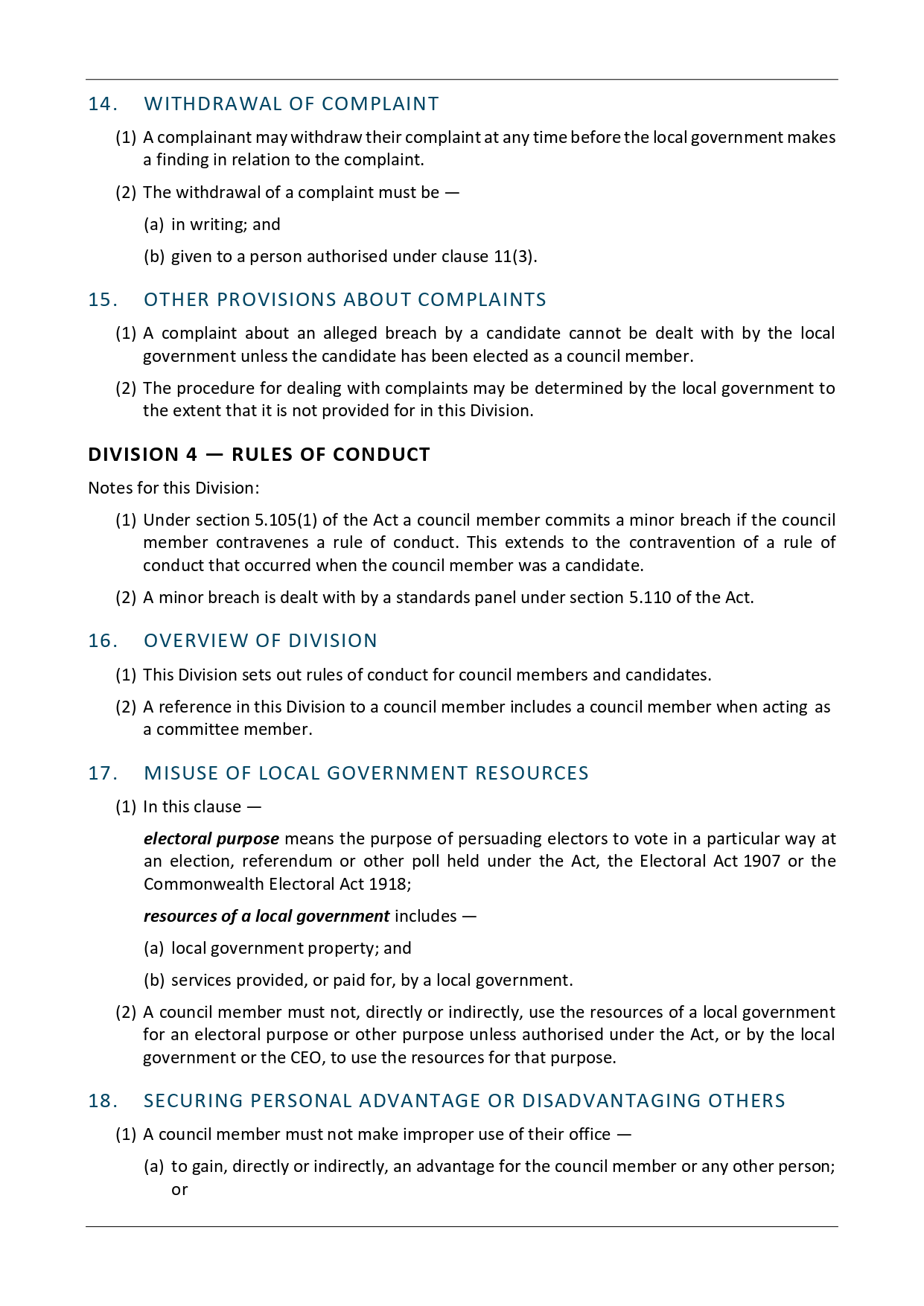 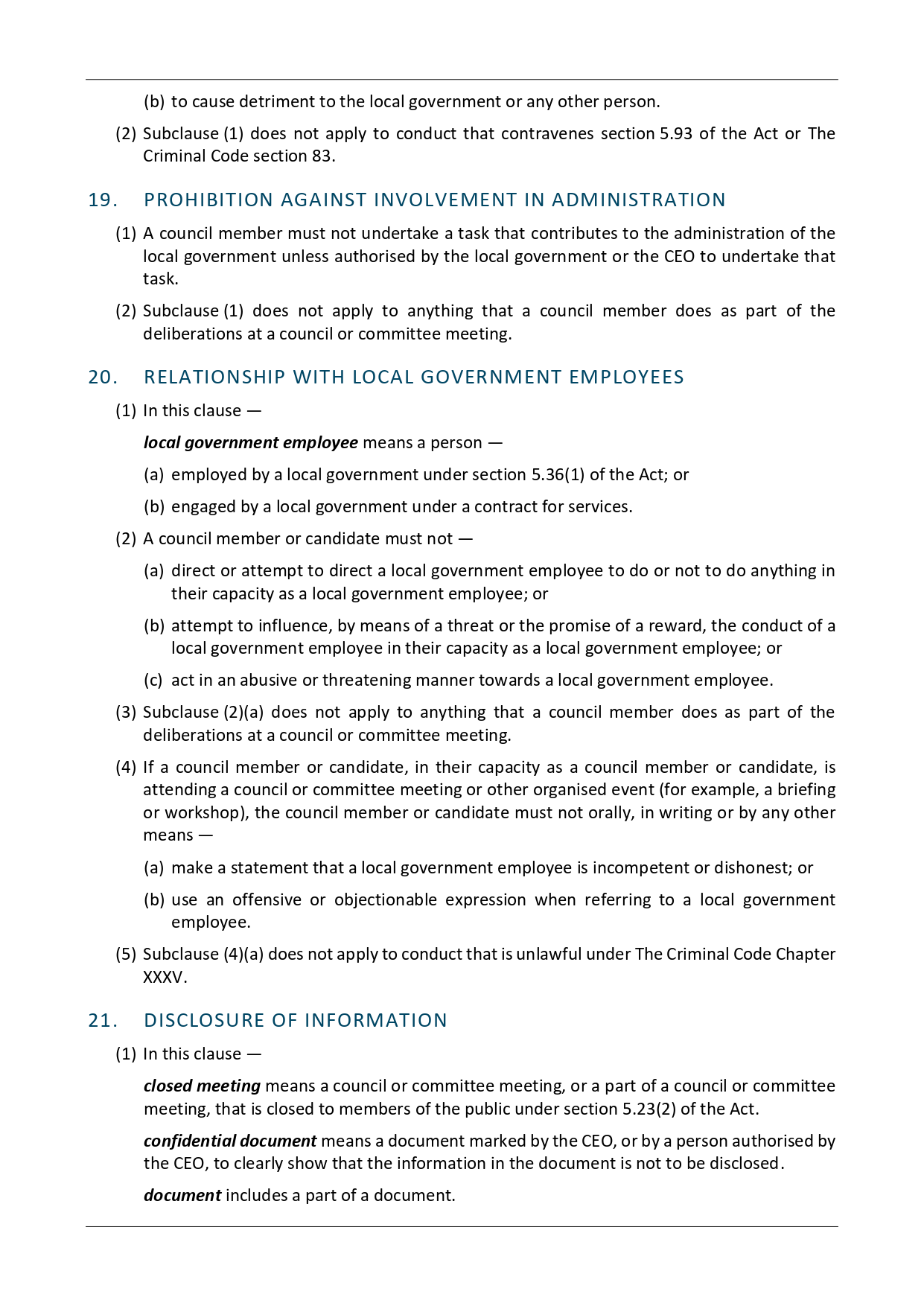 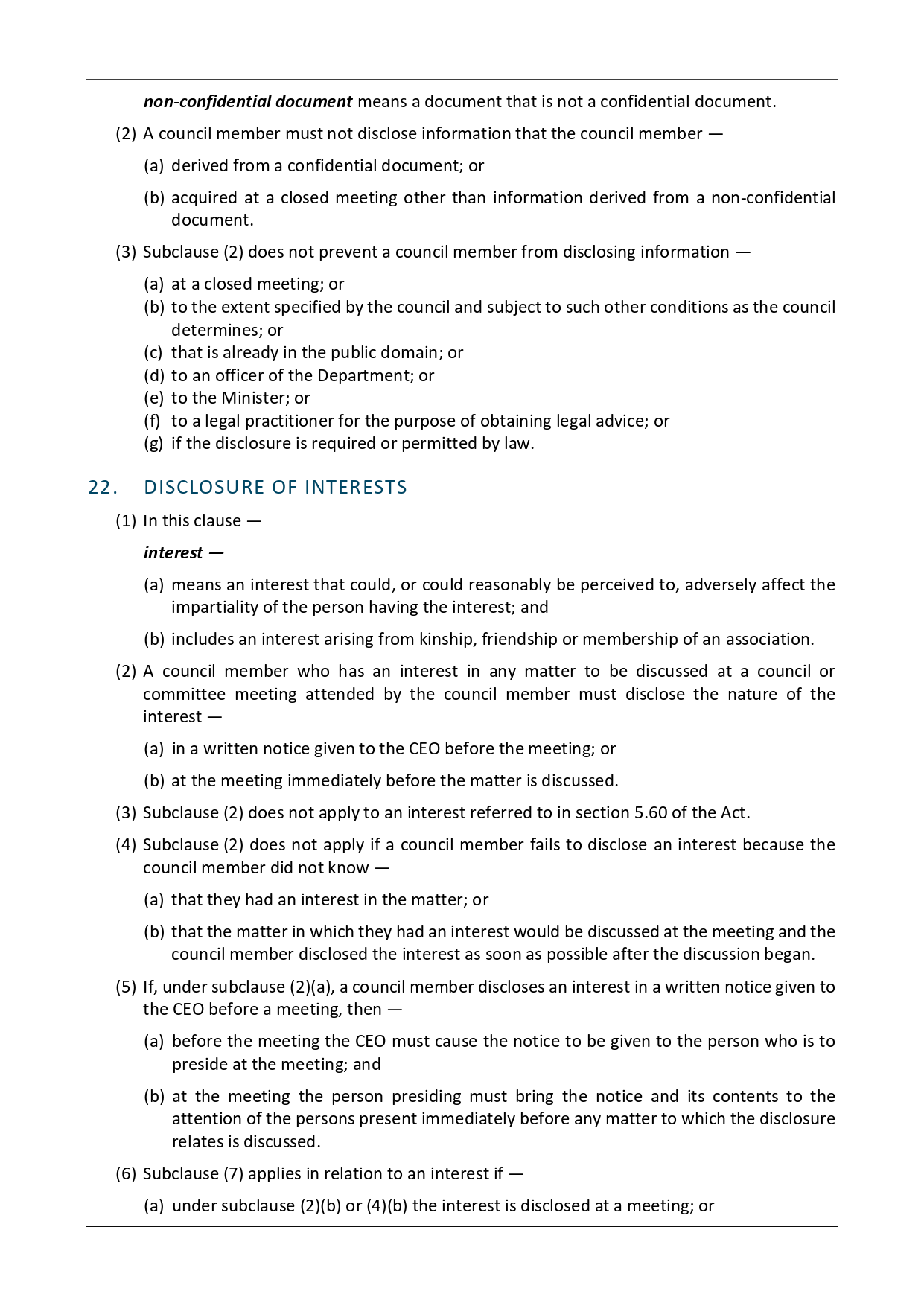 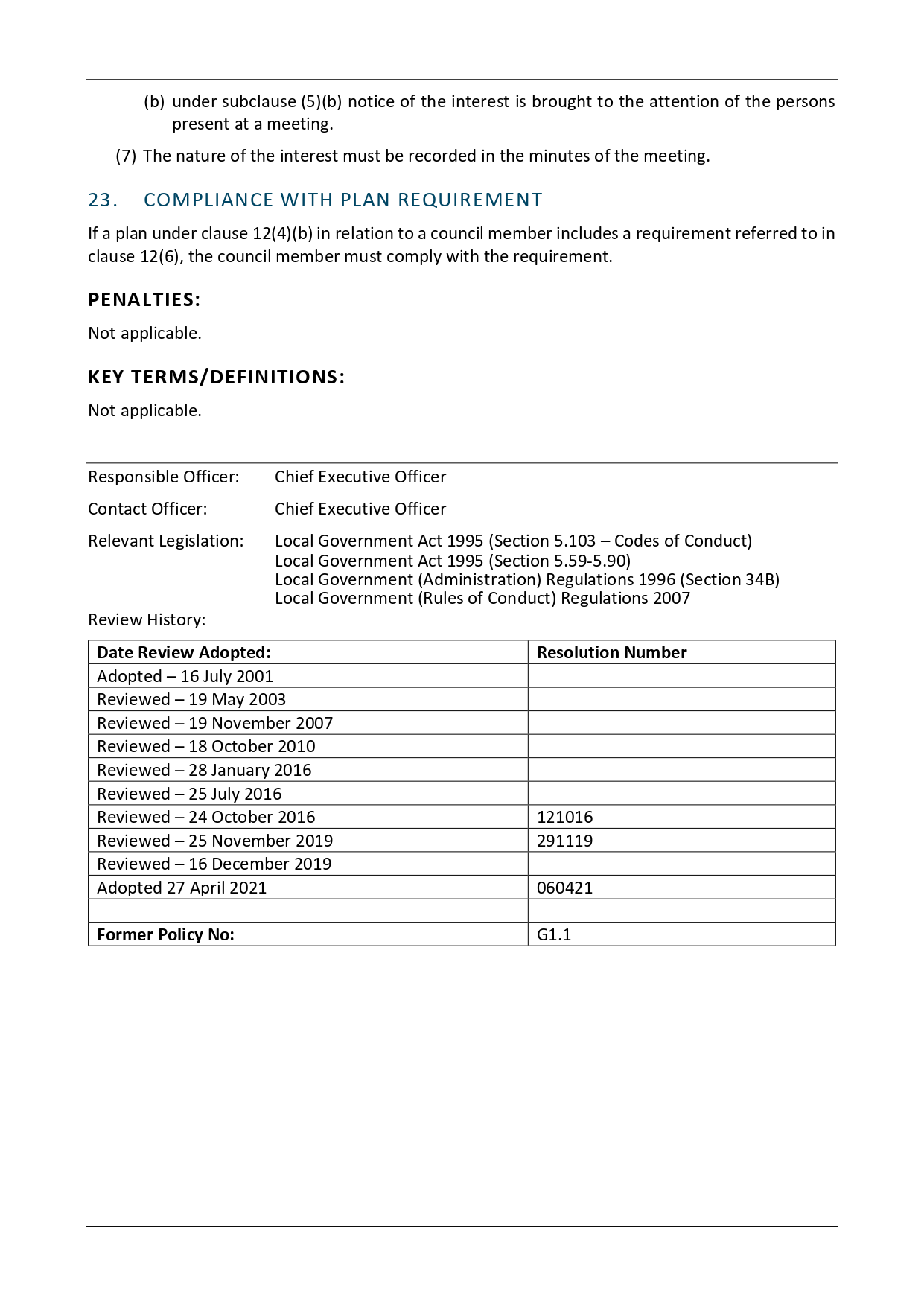 8	Questions from Members without NoticeLiz ChristmasWill the Committee be invited to contribute to the consultation regarding the Public Health Plan?The EMCCS confirmed that the Committee would be included in the invites to contribute. Marie ForsterAddressed to the Presiding Member:  Were you involved in the conversation regarding updating the Terms of Reference?The Presiding Member advised that she was not involved. With regard to the updates to the Terms of Reference, was any research done as to what the barriers to attendance could be? Is there any plan to make the meetings more accessible, perhaps by allowing virtual attendance via Zoom or similar? The EMCCS confirmed that during COVID-19 legislation was altered to allow Council to meet virtually.  Officers will investigate the current legislation.  Sarah SlossCan the Acknowledgement of Country please be included at the start of the meeting.The EMCCS confirmed that the Acknowledgement should be read. 9	Business of an Urgent Nature Introduced by Decision of the MeetingNil10	ClosureThe Presiding Member thanked everyone for their attendance and closed the meeting at 2.30pm.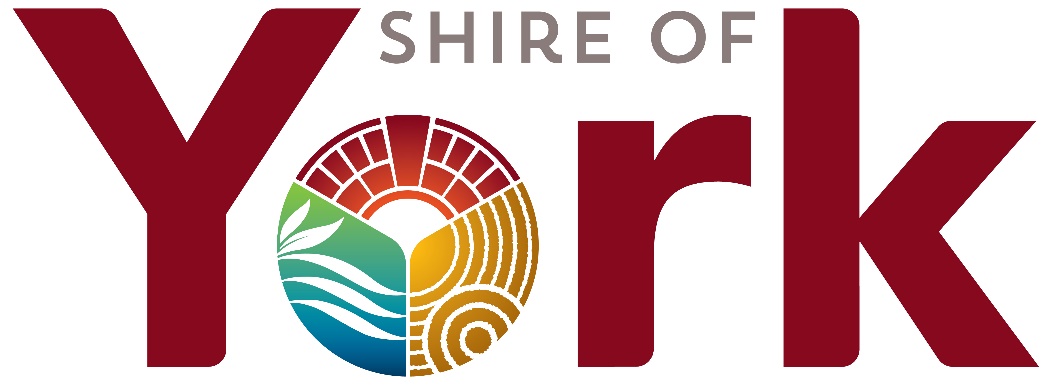 UNCONFIRMED MINUTESAccess and Inclusion Advisory Committee MeetingWednesday, 4 August 2021UNCONFIRMED MINUTESAccess and Inclusion Advisory Committee MeetingWednesday, 4 August 2021Date:Wednesday, 4 August 2021Time:2.00pmLocation:Council Chambers, York Town Hall, YorkCOMMITTEE RECOMMENDATION  Moved: Mrs Liz Christmas	Seconded: Cr Kevin TrentThat the minutes of the Access and Inclusion Advisory Committee Meeting held on 5 May 2021 be confirmed as a correct record of proceedings.Carried: 7/0File Number:OR.CMA.9.1Author:Joanna Bryant, Project Officer Authoriser:Alina Behan, Executive Manager Corporate & Community Services Previously before Council:Not Applicable Appendices:1.	Appendix 1:  Terms of Reference – proposed amendments  2.	Appendix 2: Policy E1 - Code of Conduct   RecommendationThat, with regard to the Access & Inclusion Terms of Reference, the Committee recommends that Council:1.	Requests the Chief Executive Officer to amend the Terms of Reference, as per the proposed revision presented in Appendix 1, to clarify the conduct and attendance requirements. Marie Forster introduced an Alternate Motion to the Officer’s recommendation.COMMITTEE RESOLUTIONMoved: Mrs Marie Forster	Seconded: Mrs Liz ChristmasThat, with regard to the Access & Inclusion Terms of Reference, the Committee:Postpones voting on the recommended review of the Terms of Reference. Holds a workshop for the Committee to input to the Terms of Reference review. carried 6/1